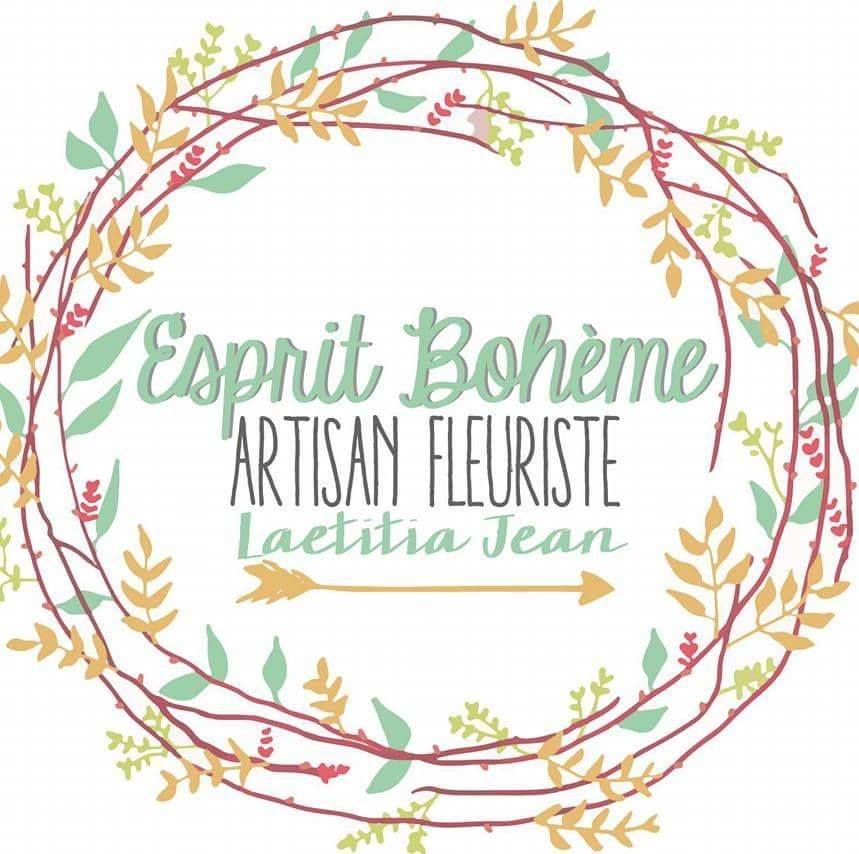                         Nom, prénoms             Date du jour J :            Lieu :            Téléphone :            Mail :          Heure cérémonies :              Agence wedding planner :[Un devis est fait pour être modifié,rien n'est définitif….]-Thème : ………………………………………………………………………………...-Couleurs : ………………………………………………………………………...-Ambiance-envie particulière :  ……………………………………………………………………………………………………………………………………………………………………………………………………………………………………………………………....-Budget estimé : ……………………………………………………………………………………………………- Vos besoins : Veuillez svp annoter un maximum d'informations : description de vos envies, QUANTITES, volumes, couleurs…Egalement compléter en pièce jointe votre mail par vos inspirations photo, les visuels sont importants ils me permettent de me projeter sur votre joli jour.{Un devis bien rempli sera retourné plus rapidement!}O Bouquet de mariée……………………….avec lien : corde, dentelle, satin ?…………..…………….O Bouquet rappel a jeter ……………………………….(idéal pour garder en souvenir le sien)O Couronne cheveux mariée …………………………………………………………………………………….O Bracelet mariée …………………………………………………………………………………………………………...O Fleurs cheveux mariée ( barrette , fleurs figée)……………………………………………………………….………………………………………………………………………………………………………………………………………..O Boutonnière du marié ……………………………………………….………………………………………………….O Boutonnières ( garçons d'honneur, papa, témoins…)……………………………………………………..………………………………………………………………………………………………………………………………………..O Couronnes cheveux ( demoiselles d'honneur, petites filles, témoins, maman…)…………………………………………………………………………………………………………………………………………………………………………………………………………………………………………………………………………………………O Fleurs cheveux ou barrette (demoiselles d'honneur, petites filles, témoins, maman…)……………………………………………………………………………………………………………………………………………………………………………………………………………………………………………………………………………………..O Bouquet ou bracelet (témoins, demoiselle d'honneur, maman…)………………………………….……………………………………………………………………………………………………………………………………... O Décoration de la voiture ( capot, pare-choc, rétroviseurs, arrières, portières)……………………………………………………………………………………………………………………………………………………………………………………………………………………………………………………………………………………………….………..O Décoration église : bancs……………………………………………………………………………………………...                      composition autel …………………………………………………………………………...                      pied de l'autel ………………………………………………………………………………….                      composition au sol prés des chaises des mariés …………………………………………………………………………………………………………………………………….....                      pétales (sortie d'église, allée vers autel )…………………………………………………………………………………………….                      bouquet à la vierge ………………………………………………………………………..O Cérémonie laique : arche (embases, côté seul, intégralité, rappel aux pieds, chaises des mariés, pupitre officiant…) ………………………………………………………………………………………………………………………………………………………………….....……………………………………………………………………………………………………………………………………………………………....……………………………………………...		                           allée( bocaux fleuris suspendus ou non aux chaises/ aux pieds des bancs, lit de pétales, compositions entrée de l'allée…)……………………………………………………………………………………………………………………………………………………………..         …………………………………………………………………………………………………………………………...………………………………………………………………………………………………………………………………...……...                    pétales à jeter ( entrée/sortie des mariés, enfants d'honneur…)…………………………………………………………………………………………………………………………………………………………...O Photobooth : ………………………………………………………………………………………………………………...………………………………………………………………………………………………………………………………………...O Coin livre d'or/ Cagnotte: ……………………………………………………………………………………………...………………………………………………………………………………………………………………………………………...0 Plan de table ………………………………………………………………………………………………………………….…………………………………………………………………………………………………………………………………………O Réception : vin d'honneur ………………………………………………………………………………………………………………………………………………………………………………………………………………………………………….              centres de table……………………………………………………………………………………….………………………………………………………………………....………………………………………………………………………………………………………………………………………………………………………………………………………………………………………………………………………………………...              table des mariés………… ……………………………………………………………………………………………………………………………………………………...……………………………………………………………………………………………………………….O Mairie : ………………………………………………………………………………………………………………………….………………………………………………………………………………………………………………………………………….0 Coins spécifiques : ……………………………………………………………………………………………………………………………………………………………………………………………………………………………………………………………………………………………………………………………………………………………………………………………………………….………………………Main d'oeuvre:[la main d'oeuvre correspond au nombre d'heures de travail passées à réaliser les créations en amont de votre joli jour en atelier] Déplacement et mise en place : [ le(s) déplacement(s) et mise en place correspondent à la livraison et installation/création (ex : arche) sur vos lieux. ( non obligatoire, préciser le cas échéant vos besoins svp, église, salle, voiture… qui seraient sur des lieux différents).  ………………………………………………………………………………………………………………………………………………………………………………………………………………………………………………………………………………………………………………………………………………………...Location de matériel ( document en pièce jointe de celui-ci )……………………………………………………………………………………………………………………………………………………………………....……………………………………………………………………………………………………………………………………………………………………………………………………………………………………………………………………………………………………………………………………………………...…………………………………………………………………………………………………………………………………………….CONDITIONS GÉNÉRALES DE VENTE :- Le devis devient contrat au versement d'un acompte de minimum 30 % du coût total de la prestation, et réserve du fait la date du jour j. - La totalité de la prestation devra être réglée la veille du mariage, la livraison (si déplacement et mise en place), s'effectue après règlement total de la prestation.- Les prix de l'offre sont exprimés Toutes Taxes Comprises et peuvent varier le jour de la passation de la commande définitive du fait du cours variable des fleurs.- La location de matériel fera l'objet d'un chèque de caution d'un montant équivalent a la valeur totale des biens. La restitution du matériel se fera dans un délai de trois jours en boutique. Tout article cassé sera dû.Signatures :                                                                                         Acompte de ……….. versé le :                                                                                         Caution de ………… versée le :Formule 1: Pour un mariage simple .Vous vous mariez en tête à tête, en petit comité, en amont de la fiesta se déroulant sur une autre date... Besoin d'un simple bouquet, d'une boutonnière pour monsieur, une déco de voiture, un centre de table...? Cette formule vous permet de venir récupérer en boutique le jour J vos créations sans minimum d'achat. Formule 2: Pour un mariage plus travaillé .Vous souhaitez pouvoir organiser votre scénographie florale et votre décoration selon votre thème et vos envies par vos propres moyens. Nous vous proposons de nous occuper de la création de vos compositions, en vous laissant le choix de venir les récupèrer en boutique, entre la veille et le matin même de votre joli jour.Cette formule vous permet également de profiter de notre sélection d'articles de décoration en location. A partir de 300€. Formule 3: Pour un mariage parfait et serein.Vous souhaitez être serein(e) lors des préparatifs et de votre D day? Ne pas perdre une énergie folle en stress et organisation de la scénographie du lieu, de la cérémonie...ect?Optez pour cette formule là!Comme pour toutes les formules, nous vous accompagnons, guidons et cannalisons vos envies et besoins durant les mois précèdent votre jour J, nous vous proposons également de nous déplacer sur vos lieux (de réception, cérémonie, culte... ), afin de vous délester de toute la partie scénographie. A votre convenance, pour la partie florale mais également pour la partie décoration. Cette formule vous permet de profiter de notre sélection d'articles de décoration en location.A partir de 1000€ ( zone de 30km maximum autour de la boutique). A partir de 2000€ ( au delà de 30km de la boutique). 